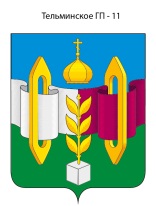 Российская ФедерацияИркутская областьУсольское районное муниципальное образованиеАДМИНИСТРАЦИЯГородского поселенияТельминского муниципального образованияПОСТАНОВЛЕНИЕОт 06.06.2016 г.                                                                                                        № 202р.п. ТельмаО мерах по обеспечению безопасности жизни людей на водных объектах на территории Тельминского муниципального образования в летний период 2016 годаВ целях обеспечения безопасности людей на водных объектах в летний период 2016 года на территории Тельминского муниципального образования, в соответствии с Федеральными законами № 68-ФЗ от 21 декабря 1994 года «О защите населения и территорий от чрезвычайных ситуаций природного и техногенного характера», № 131-ФЗ от 06 октября 2003 года «Об общих принципах организации местного самоуправления в Российской Федерации», руководствуясь статьями 23, 46 Устава Тельминского муниципального образования, администрация городского поселения Тельминского муниципального образованияПОСТАНОВЛЯЕТ:1. Запретить купание на прудах, расположенных на территории Тельминского муниципального образования (Верхний, Средний, Нижний пруды).2. Секретарю комиссии по гражданской обороне чрезвычайным ситуациям и пожарной безопасности администрации городского поселения Тельминского муниципального образования (Чичкарева М.А.) в срок до 24.06.2016 года:1) провести на территории Тельминского муниципального образования сходы граждан на тему: «Безопасность на водных объектах!»;2) установить на береговых линиях прудов, расположенных на территории Тельминского муниципального образования (Верхний, Средний, Нижний – пруды) необходимое количество предупреждающих щитов (аншлагов) с запрещающими знаками и надписями «Купание запрещено!».3. Рекомендовать участковому уполномоченному полиции Тельминского муниципального образования (Благодетелеву А.И.) обеспечить охрану общественного порядка в период массового отдыха граждан у водных объектах, расположенных на территории Тельминского муниципального образования, а также патрулирование с целью предупреждения купания в запрещенных местах.4. Ведущему специалисту администрации по организационной работе (Лисецкая И.В.) опубликовать настоящее постановление в газете «Новости» и разместить на официальном сайте органов местного самоуправления городского поселения Тельминского муниципального образования.И.о. главы городского поселения Тельминского муниципального образования                                                   И.В. Лисецкая